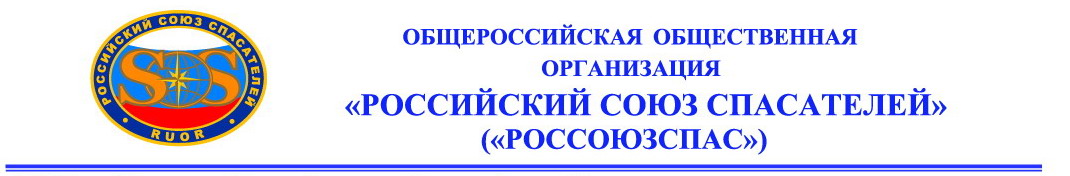 ВСЕРОССЙИСКОЕ ДЕТСКО-ЮНОШЕСКОЕ ОБЩЕСТВЕННОЕ ДВИЖЕНИЕ«ШКОЛА БЕЗОПАСНОСТИ» - детское крыло РОССОЮЗСПАСа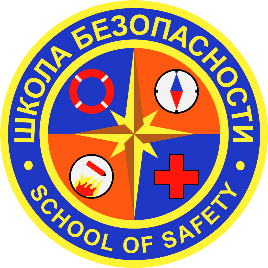 КОМПЛЕКСНЫЙ ПЛАНосновных мероприятий Ефремовского местного отделения Тульского регионального отделения ВДЮОД «Школа безопасности» на 2017-2018 учебный годг. ЕфремовВСЕРОССИЙСКОЕ ДЕТСКО-ЮНОШЕСКОЕ ОБЩЕСТВЕННОЕ ДВИЖЕНИЕ«ШКОЛА БЕЗОПАСНОСТИ» - детское крыло РОССОЮЗСПАСаКОМПЛЕКСНЫЙ ПЛАНосновных мероприятий Ефремовского местного отделения Тульского регионального отделения ВДЮОД «Школа безопасности» на 2017-2018 учебный годг. ЕфремовПредседатель ЕМО ТРО ВДЮОД «ШБ»,Член Совета Тульского регионального отделения ВДЮОД «ШБ»            ____________________ Н.В. Артамонова                                                                                м.п.УТВЕРЖДЕНСоветом Ефремовского местного отделения Тульского регионального отделенияВДЮОД Школа безопасности»       «___01__» _______08_____ 2017 г.  УТВЕРЖДАЮПредседатель Комитета по образованию Администрации Муниципального образования город Ефремов_____________________ Пушкарева Л. Д.УТВЕРЖДАЮГлава Администрации Муниципального образования город Ефремов_____________________ Балтабаев С.Г.№МероприятиеЗапланированоОтметка о проведении1.Конкурс “Лучший школьный уголок безопасности”, посвященный 85-летию ГО ЧС Сентябрь-октябрь 2017 г.2.Конкурс «Поэзия безопасности»Ноябрь-декабрь 2017 г.3.Фестиваль «Мы за здоровый и безопасный образ жизни!»Февраль-март 2018 г.4.Семинар по проблемам детской безопасностиАпрель 2018 г.5.Школьный/муниципальный/региональный этап соревнований «Школа безопасности-2018»Март-май 2018 г.6.Участие в школьных, городских и районных конкурсах и мероприятиях, соответствующих  тематикам ДвиженияВ течение года7.Проведение Акций, соответствующих тематикам ДвиженияВ течение года8.9.УТВЕРЖДЕНСоветом Ефремовского местного отделения Тульского регионального отделенияВДЮОД Школа безопасности»       «___01__» _______08_____ 2017 г.  СОГЛАСОВАНОКомитет по образованиюАдминистрации МО город Ефремов___________________________________ «_____» _____________________ 2017 г.  №МероприятиеЗапланированоОтметка о проведении1.Конкурс «Лучший школьный уголок безопасности»(конкурс между школами)Сентябрь-октябрь 2017 г.2.Конкурс «Поэзия безопасности»Ноябрь-декабрь 2017 г.3.Фестиваль «Мы за здоровый и безопасный образ жизни!»Февраль-март 2018 г.4.Семинар по проблемам детской безопасностиВ течение года5.Школьный/муниципальный/региональный этап соревнований «Школа безопасности-2018»Март-май 2018 г.6.Участие в школьных, городских и районных конкурсах и мероприятиях, соответствующих  тематикам ДвиженияВ течение года7.Проведение Акций, соответствующих тематикам ДвиженияВ течение года8.9.